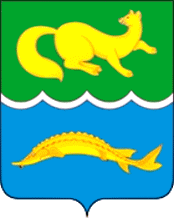 АДМИНИСТРАЦИЯ ВОРОГОВСКОГО СЕЛЬСОВЕТАТУРУХАНСКОГО РАЙОНАКРАСНОЯРСКОГО КРАЯП О С Т А Н О В Л Е Н И Е16.11.2022 г.                                    с. Ворогово                                         № 42 -пО мерах по  усилению  пожарной  безопасности в осенне-зимний период 2022-2023 годов на территории Вороговского сельсовета В целях усиления мер пожарной безопасности и своевременной подготовки к осенне-зимнему периоду объектов различных форм собственности, расположенных на территории муниципального образования Вороговский сельсовет,  а также в целях  предупреждения пожаров, повышения уровня противопожарной защиты населенных  пунктов и объектов, в том числе жилищного фонда, а также на объектах здравоохранениях, образования и  культуры, организации своевременного тушения пожаров, недопущения гибели и  травмирования людей на пожарах  на  территории поселения в осенне-зимний период 2022-2023 годов                                                        ПОСТАНОВЛЯЮ:1. Утвердить План мероприятий по подготовке муниципального образования Вороговский сельсовет к осенне-зимнему периоду 2022-2023 года (приложение № 1).2. Организовать информирование населения о мерах пожарной безопасности в осенне-зимний пожароопасный период и действиям при угрозе и возникновении чрезвычайных ситуаций, связанных с пожарами посредством распространения памятки для населения и проведения сходов граждан.3. Рекомендовать гражданам, проживающим на территории сельского поселения, обеспечить сохранность своего имущества на предмет пожарной безопасности.4. Рекомендовать руководителям предприятий, организаций и учреждений независимо от организационно-правовой формы и формы собственности, расположенных на территории Вороговского сельсовета:- подготовить правовые акты об усилении противопожарной защиты объектов с принятием конкретных планов неотложных противопожарных мероприятий, установить контроль над их исполнением; - проверить исправность имеющихся пожарных гидрантов и водоемов и обеспечить соответствующие нормативным требованиям подъезды к ним;    - обеспечить освещение в темное время суток территории поселения и организаций для быстрого нахождения пожарных гидрантов, наружных пожарных лестниц, пожарного инвентаря, а также подъездов к пожарным водоемам, к входам в здания и сооружения;- проверить исправность и работоспособность в зимних условиях пожарных гидрантов и водоемов (водоисточников), а также состояние подъездов к ним, принять меры по устранению выявленных недостатков;- в зимний период организовать очистку колодцев пожарных гидрантов, дорог, проездов и подъездов к зданиям, сооружениям, открытым складам, наружным пожарным лестницам и водоисточникам, используемым для целей пожаротушения, от снега и льда;- согласовывать с органами Государственного пожарного надзора проведение на объектах мероприятий с массовым пребыванием людей, связанных с новогодними праздниками. 6. В случае ухудшения пожароопасной обстановки устанавливать особый противопожарный режим на подведомственной территории.8. Разместить настоящее постановление на официальном сайте Администрации Вороговского сельсовета в сети Интернет. 9. Контроль за исполнением настоящего постановления оставляю за собой.Глава Вороговского сельсовета 					В.В. ГаврюшенкоПриложение № 1  к постановлению администрации Вороговского сельсовета от 16.11.2022 г. № 42-п  Планмероприятий муниципального образования Вороговский сельсоветпо подготовке к осенне-зимнему  периоду 2022 - 2023 года N
п/пНаименование мероприятияСрок исполненияОтветственный
исполнительМероприятия по обеспечению пожарной безопасности Мероприятия по обеспечению пожарной безопасности Мероприятия по обеспечению пожарной безопасности Мероприятия по обеспечению пожарной безопасности 1.Проверка и приведение в исправное состояние источников противопожарного водоснабжения и водозаборных устройств.в течениеосенне-зимнего периодаСпециалист по проведению противопожарного инструктажа 2.Проверка подъездных путей к источникам воды для тушения пожаров. Очистка от снега подъездов к пожарным гидрантам и пожарным водоёмам. в течениеосенне-зимнего периодаСпециалист по проведению противопожарного инструктажа3.Определение порядка очистки улиц от снега и заключение договоров.до 31.12.2022Администрация сельсовета4.Организация профилактической и разъяснительной работы с руководителями учреждений, предприятий и организаций независимо от форм собственности, населением по вопросам соблюдения правил пожарной безопасности и действиям при пожаре.  в течениеосенне-зимнего периодаСпециалист по проведению противопожарного инструктажа5.Проверка наличия на объектах первичных средств пожаротушения.до 31.12.2022Администрация сельсовета,руководители организаций и предприятий6.Организация информирования населения на официальном сайте Вороговского сельсовета о мерах пожарной безопасности.в течениеосенне-зимнего периодаАдминистрация сельсовета7.Проведение рейдов по проверке домовладений и придомовых территорий с целью выявления нарушений правил пожарной безопасности.в течениеосенне-зимнего периодаАдминистративная комиссия 8.Пресечение образования несанкционированных свалок мусора на территории поселения, их ликвидация.в течениеосенне-зимнего периодаАдминистрация сельсовета9.Усиление контроля за семьями, ведущими асоциальный образ жизни, одиноко проживающими пенсионерами.в течениеосенне-зимнего периодаАдминистрация сельсовета,Социальные работники 10.Рекомендовать проведение в образовательных учреждениях бесед с учащимися и воспитанниками по предупреждению пожаров, возникающих от детской шалости с огнем, правил пожарной безопасности, а также действиям при пожаре и обеспечить своевременную отработку планов эвакуации людей на случай пожара.до 31.11.2022Директор СОШ,Заведующая детским садом 11.Организовать проведение противопожарных инструктажей с лицами, находящимися на патронажном учете в службе соцобеспечения.до 01.12.2022Социальные работники12.В предпраздничные дни перед окончанием работы проводить осмотр помещений на предмет отключения электроприборов от источников питания.ноябрь-декабрь 2022январь-февраль 2023 Специалист по проведению противопожарного инструктажа